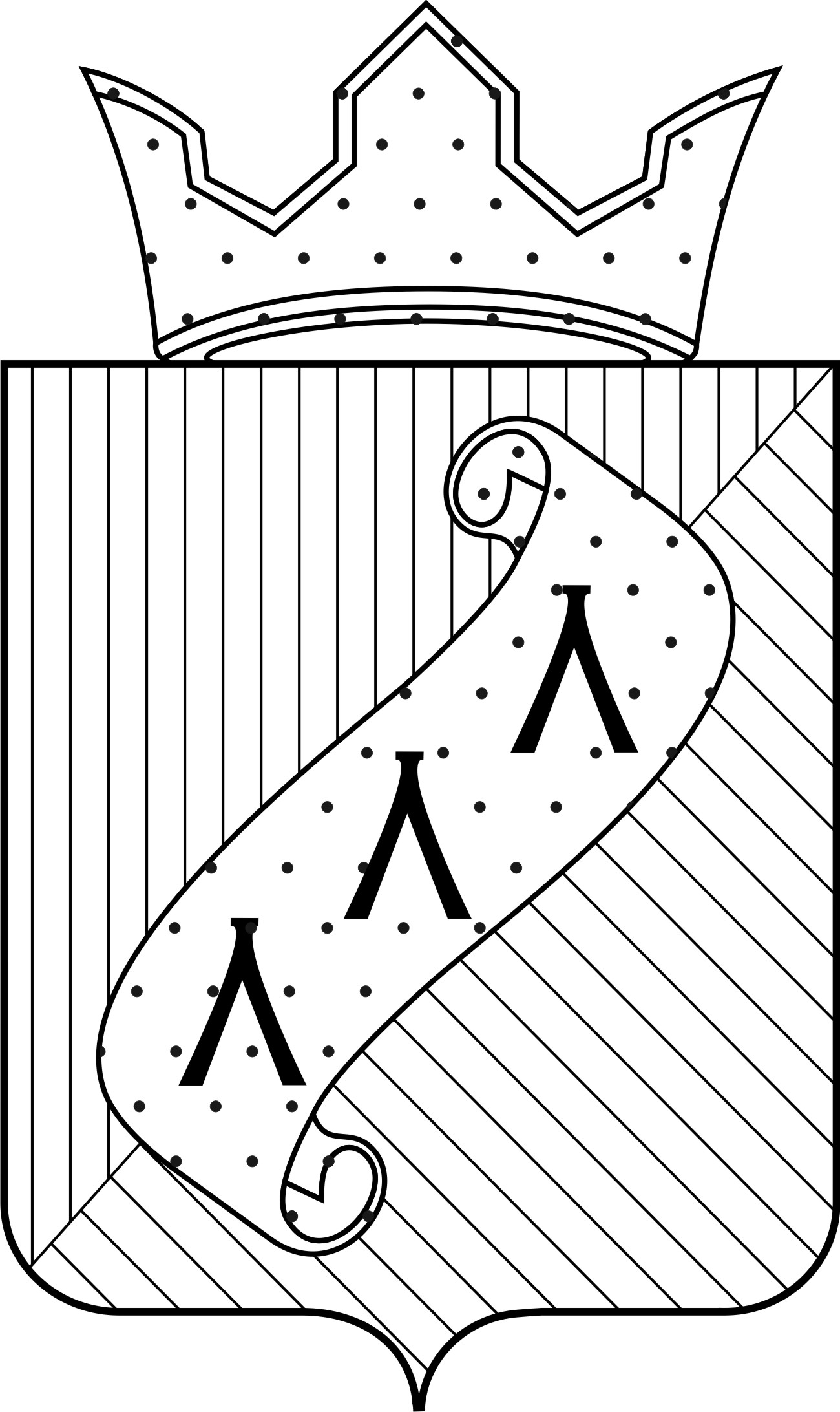 АДМИНСТРАЦИЯ АШАПСКОГО СЕЛЬСКОГО ПОСЕЛЕНИЯОРДИНСКОГО МУНИЦИПАЛЬНОГО РАЙОНА ПЕРМСКОГО КРАЯП О С Т А Н О В Л Е Н И Е30.11.2015										     	      № 144Об утверждении муниципальной программы «Противодействие экстремизму и профилактика терроризма на территории Ашапского сельского поселения Ординского муниципального района Пермского края на 2016-2018 годы»        В соответствии с Федеральными законами от 06.10.2003г. № 131-ФЗ «Об общих принципах организации местного самоуправления в Российской Федерации», от 06.03.2006г. № 35-ФЗ «О противодействии терроризму», от 25.07.2002г. № 114-ФЗ «О противодействии экстремистской деятельности», в целях профилактики терроризма, экстремизма и усилению общественной безопасности на территории Ашапского сельского поселения, администрация Ашапского сельского поселения ПОСТАНОВЛЯЕТ:Утвердить муниципальную программу «Противодействие экстремизму и профилактика терроризма на территории Ашапского сельского поселения Ординского муниципального района Пермского края на 2016-2018 годы».Настоящее Постановление вступает в силу со дня его официального опубликования в установленном порядке.Контроль  исполнения постановления оставляю за собой.Глава Ашапского сельского поселения                                                 А.И.Кулешов                                          УТВЕРЖДЕНА       постановлением администрации              Ашапского сельского поселения        от 30.11.2015г.  № 144 МУНИЦИПАЛЬНАЯ  ПРОГРАММА«Противодействие экстремизму и профилактика терроризма на территории Ашапского сельского поселения Ординского муниципального района Пермского края на 2016-2018 годы»Муниципальная программа «Противодействие экстремизму и профилактика терроризма на территории Ашапского сельского поселения Ординского муниципального района Пермского края на 2016-2018 годы»I.Паспорт программыII. Оценка исходной ситуации      Активизация деятельности молодежных объединений экстремистской направленности, формирование большинством из них в регионах Российской Федерации структур и ячеек своих объединений, организованная финансовая поддержка - все это создает серьезную угрозу поддержанию законности и правопорядка в Российской Федерации.         Экстремистские организации и их члены используют любые социальные, этнические и религиозные осложнения, разногласия между политическими партиями и объединениями, иные факторы нестабильности в целях достижения своих идеологических и политических интересов.        Члены экстремистских организаций активно участвовали в акциях протеста, связанных выборами в федеральные и региональные органы власти, реформой жилищно-коммунального хозяйства и иных, в том числе разрешенных в законном порядке публичных акциях, в ходе которых призывали участников к неповиновению и свержению власти, блокированию автодорог, зданий и иным противоправным действиям. Членами экстремистских организаций  осуществлялись попытки проникновения в здания органов государственной власти и управления.        Общественная опасность объединений экстремистской направленности и необходимость принятия эффективных мер по противодействию и усилению борьбы с проявлениями любых форм экстремизма очевидна. Довольно часто действия экстремистов приобретают характер вандализма, выражаются в осквернении зданий, порче имущества как государственного, так и личного, и квалифицируются по статье 214 Уголовного кодекса Российской Федерации.         Усиление борьбы с экстремизмом ведется с очевидными уголовно наказуемыми действиями - терроризмом, захватом или присвоением властных полномочий, созданием незаконных вооруженных формирований, осуществлением массовых беспорядков, хулиганством и актами вандализма по мотивам идеологической, политической, расовой, национальной или религиозной ненависти либо вражды.          Сегодняшняя борьба с экстремизмом затрагивает также сферы, которые трактуются как:- подрыв безопасности Российской Федерации; возбуждение расовой, национальной или религиозной розни, а также социальной розни, связанной с насилием или призывами к насилию;- унижение национального достоинства, а равно по мотивам ненависти либо вражды в отношении какой-либо социальной группы;- пропаганда исключительности, превосходства либо неполноценности граждан по признаку их отношения к религии, социальной, расовой, национальной, религиозной или языковой принадлежности; - пропаганда и публичное демонстрирование нацистской атрибутики или символики либо атрибутики или символики, сходных с нацистской атрибутикой или символикой до степени смешения.III. Цель и задачи Программы       Главная цель Программы - организация антитеррористической деятельности, противодействие возможным фактам проявления терроризма и экстремизма на территории Ашапского сельского поселения, укрепление доверия населения к работе органов государственной власти, администрации Ашапского сельского поселения, правоохранительным органам, формирование толерантной среды на основе ценностей многонационального российского общества, общероссийской гражданской идентичности и культурного самосознания, принципов соблюдения прав и свобод человека.       Основными задачами Программы являются:1.  Утверждение основ гражданской идентичности как начала, объединяющего всех жителей Ашапского сельского поселения. 2.	Воспитание культуры толерантности и межнационального согласия.                                           3.	Достижение необходимого уровня правовой культуры граждан как основы толерантного сознания и поведения.                                         4.	Формирование в молодежной среде мировоззрения и духовно-нравственной атмосферы этнокультурного взаимоуважения, основанных на принципах уважения прав и свобод человека, стремления к межэтническому миру и согласию, готовности к диалогу.                   5.	Общественное осуждение и пресечение на основе действующего законодательства любых проявлений дискриминации, насилия, расизма и экстремизма на  национальной и конфессиональной почве.              IV. Основные мероприятия Программы       Последовательное обеспечение конституционных прав, гарантирующих равенство граждан любой расы и национальности, а также свободу вероисповедания; - утверждение общероссийских гражданских и историко-культурных ценностей, поддержание российского патриотизма и многокультурной природы российского государства и российского народа как гражданской нации; - последовательное и повсеместное пресечение проповеди нетерпимости и насилия.        В сфере культуры и воспитания молодежи: - утверждение концепции многокультурности и многоукладности российской жизни; - развитие воспитательной и просветительской работы с детьми и молодежью о принципах поведения в вопросах веротерпимости и согласия, в том числе в отношениях с детьми и подростками; - реагирование на случаи проявления среди детей и молодежи негативных стереотипов, межэтнической розни и личностного унижения представителей других национальностей и расового облика; - пресечение деятельности и запрещение символики экстремистских групп и организаций на территории поселения; - индивидуальная работа с теми, кто вовлечен в деятельность подобных групп или разделяет подобные взгляды; - расширение для детей и молодежи экскурсионно-туристической деятельности для углубления их знаний о стране и ее народах; - развитие художественной самодеятельности на основе различных народных традиций и культурного наследия, а также создание современных мультимедийных продуктов о культурном многообразии России.       В сфере организации работы МКУК «Ашапская сельская библиотека»: - осуществление регулярного мониторинга печатных и электронных СМИ, Интернет-изданий и литературы, а также продуктов индустрии массовых развлечений на предмет выявления попыток разжигания расовой, этнической и религиозной вражды и ненависти и призывов к насилию;- не упоминать без крайней необходимости этническую принадлежность персонажей журналистских материалов; -  популяризация литературы и средств массовой информации, адресованных детям и молодежи и ставящих своей целью воспитание в духе толерантности и патриотизма.Управление Программой        Основой реализации Программы должно стать создание правового, организационного, финансового и других видов обеспечения достижения поставленных целей по противодействию экстремизму и профилактике терроризма на территории Ашапского сельского поселения Ординского муниципального района. Координацию деятельности исполнителей осуществляет администрация Ашапского сельского поселения. Анализ и оценку эффективности исполнения программы, подготовку материалов для рассмотрения администрацией Ашапского сельского поселения Ординского муниципального района производит работник, уполномоченный на решение задач в области  ГО  администрации Ашапского сельского поселения совместно с сотрудниками правоохранительных органов, работающих на территории поселения.Контроль исполнения Программы         Администрация Ашапского сельского поселения несет ответственность за выполнение мероприятий по реализации Программы, рациональное использование выделяемых бюджетных средств, издает нормативные акты, направленные на выполнение соответствующих программных мероприятий.          Общий контроль реализации Программы осуществляет администрация  Ашаспкого сельского поселения, иные государственные органы в соответствии с их компетенцией, определенной действующим законодательством. Перечень мероприятий по реализации  муниципальной программы «Противодействие экстремизму и профилактика терроризмана территории Ашапского сельского поселения Ординского муниципального района Пермского края на 2016 – 2018 годы»НаименованиеПрограммы Муниципальная программа                            «Противодействие экстремизму и профилактика терроризма на территории Ашапского сельского поселения Ординского муниципального района Пермского края на 2016-2018 годы»                               Заказчик ПрограммыАдминистрация Ашапского сельского поселения Исполнители  Программы- Администрация Ашапского сельского поселения                  - учреждения и организации различных форм собственности, расположенные на территории поселенияЦели и задачи ПрограммыЦель Программы - организация антитеррористической деятельности, противодействие возможным фактам проявления терроризма и экстремизма на территории Ашапского сельского поселения, укрепление доверия населения к работе органов государственной власти, администрации Ашапского сельского поселения, правоохранительным органам, формирование толерантной среды на основе ценностей многонационального российского общества, общероссийской гражданской идентичности и культурного самосознания, принципов соблюдения прав и свобод человека.Задачи:1.	Утверждение основ гражданской идентичности как начала, объединяющего всех жителей Ашапского сельского поселения. 2.	Воспитание культуры толерантности и межнационального согласия.                                           3.	Достижение необходимого уровня правовой культуры граждан как основы толерантного сознания и поведения.                                         4.	Формирование в молодежной среде мировоззрения и духовно-нравственной атмосферы этнокультурного взаимоуважения, основанных на принципах уважения прав и свобод человека, стремления к межэтническому миру и согласию, готовности к диалогу.                   5.	Общественное осуждение и пресечение на основе действующего законодательства любых проявлений дискриминации, насилия, расизма и экстремизма на  национальной и конфессиональной почве.              6.	Разработка и реализация образовательных программ, направленных на формирование у подрастающего поколения позитивных  установок   на этническое многообразие. Сроки и этапы     реализации Программы  2016-2018 годы Объем средств, выделяемых на реализацию мероприятий  настоящей Программы, ежегодно уточняется при формировании проекта бюджета на соответствующий                     финансовый год                                Ожидаемые результаты от реализации Программы1.	Обеспечение условий для успешной социокультурной адаптации молодежи из числа мигрантов.             2.	Противодействие проникновению в общественное сознание идей религиозного фундаментализма, экстремизма и      нетерпимости.                                       3.	Совершенствование форм и методов работы органов местного самоуправления по профилактике проявлений ксенофобии, национальной и расовой  нетерпимости, противодействию этнической   дискриминации.                                      4.	Повышение уровня компетентности сотрудников муниципальных учреждений в вопросах миграционной и национальной политики, способах формирования толерантной среды и противодействия экстремизму.    5.	Создание эффективной системы правовых, организационных и идеологических механизмов противодействия экстремизму, этнической и  религиозной нетерпимости.   6. Укрепление и культивирование в местном сообществе      атмосферы межэтнического согласия и толерантности. Источники финансированияВсего по Программе 6 тыс. руб.                    По источникам финансирования:    2016 - 2,0 тыс. руб. 2017 - 2,0 тыс. руб. 2018 - 2,0 тыс. руб. Местный бюджет Объемы финансирования программы подлежат ежегодной корректировке с учетом возможностей местного бюджета.Организация контроля реализации Программы Контроль выполнения настоящей Программы осуществляют администрация Ашапского сельского поселения, иные государственные органы в соответствии с их компетенцией, определенной действующим законодательством. В ходе реализации Программы перечень программных мероприятий может корректироваться, изменяться и                   дополняться по решению заказчика Программы.Разработчики ПрограммыАдминистрация Ашапского сельского поселения№ п/пНаименование мероприятийСрок исполненияФинансирование (тыс.руб.)Ответственные исполнители№ п/пНаименование мероприятийСрок исполненияФинансирование (тыс.руб.)Ответственные исполнители1Разработка плана комплексных организационных и профилактических мероприятий, направленных на противодействие терроризму и экстремизму на территории Ашапского сельского поселенияЕжегодноБез финансированияАдминистрация Ашапского сельского поселения2Проведение мероприятий для детей и молодёжи с использованием видеоматериалов 201620172018Без финансированияУчреждения культуры Ашапского сельского  поселения3Распространение среди читателей библиотеки информационных материалов, содействующих повышению уровня  толерантного сознания молодежи	2016 – 2018Без финансированияМКУК «Ашапская сельская библиотека»4Организация работы учреждений культуры  по утверждению в сознании молодых людей  идеи личной и коллективной обязанности уважать права человека и разнообразие в нашем обществе (как проявление культурных, этнических, религиозных, политических и иных  различий между людьми), формированию нетерпимости к любым, проявлениям экстремизма2016 - 2018Без финансированияУчреждения культуры Ашапского сельского поселения5Информирование населения по вопросам противодействия терроризму, предупреждению террористических актов, поведению в условиях возникновения ЧС2016 - 2018Без финансированияАдминистрация Ашапского сельского поселения6Проведение заседаний комиссии по предупреждению, ликвидации ЧС и ОПБ по вопросу противодействия экстремизму и профилактики терроризма  на территории Ашапского сельского поселения2016 - 2018Без финансированияАдминистрация Ашапского сельского поселения7Организация взаимодействия с органами внутренних дел по вопросам координации действий по профилактике терроризма и противодействию экстремизму     2016 – 2018Без финансированияАдминистрация Ашапского сельского поселения8Проведение учений и  тренировок на объектах культуры по отработке взаимодействия         территориальных органов исполнительной власти и правоохранительных органов при угрозе совершения террористического акта201620172018Без финансированияАдминистрация Ашапского сельского поселения9Изготовить памятки по противодействию   экстремизму и терроризму  и разместить в местах массового скопления людей2016201720181,01,01,0Администрация Ашапского сельского поселения10Приобрести и разместить плакаты по профилактике экстремизма и терроризма на территории поселения2016 201720181,01,01,0Администрация Ашапского сельского поселения11Проведение тематических бесед, организация тематических выставок "Внимание - экстремизм!", "Терроризму нет!" и т.д.201620172018Без финансированияУчреждения культуры Ашапского сельского поселения